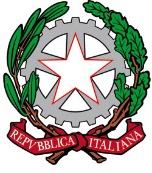 Ministero dell’Istruzione e del MeritoISTITUTO COMPRENSIVO DI BASIGLIOPIAZZA LEONARDO DA VINCI, 1 - 20079 BASIGLIO (MI)Codice Fiscale 97033930153 - Codice Meccanografico MIIC88400G (02) 90753109 – 90754391 -   (02) 90751491PEO: miic88400g@istruzione.it; PEC: miic88400g@pec.istruzione.itSito web: https://www.icbasiglio.edu.it/DOMANDA DI ISCRIZIONE ALLA SCUOLA SECONDARIA di PRIMO GRADOAnno Scolastico 2023/2024Il/ La Sottoscritto/aCognome * 		Nome * 	Cittadinanza * 		Nato/a il* 	Comune o Stato Estero di Nascita * 	Provincia*		 Sesso  	Codice Fiscale * 			Documento * : Tipo 		Numero 	In Qualita' di *	Genitore         Affidatario         Tutore 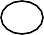 Residenza * 	indirizzocomune	provc.a.p.	telefono	cellulareposta elettronicaposta elettronica alternativaDomicilio (se diverso dalla Residenza) *indirizzocomune	provc.a.p.	telefono	cellulareI campi contrassegnati con * sono obbligatoriCHIEDEL’iscrizione alla Scuola Secondaria di primo grado classe ……….Dell’alunno/aCognome * 		Nome *   	Cittadinanza * 	Nato/a  il * 	Comune o Stato Estero di Nascita * 	Provincia * 	              Anno di arrivo in Italia * 		Sesso * 	Codice Fiscale * 	Residenza *(solo se diversa dal genitore) 	indirizzocomune	provc.a.p.Proveniente dalla Scuola Primaria  	Via	Sezione	telefonoHa frequentato la scuola dell’infanziaHa frequentato l’asilo nidoHa effettato le vaccinazioni obbligatorie* Ai sensi della L. 119 del 31/07/2017 e successive modifiche e integrazionialunno con allergie/intolleranze alimentari certificate * alunno con problematiche di salute*alunno con disabilità *alunno con disabilità, non autonomo che necessita di assistenza di base (AEC)	SI NOAi sensi della legge 104/1992 e della legge 170/2010, in caso di alunno, rispettivamente, con disabilità o disturbi specifici di apprendimento (DSA), la domanda andrà perfezionata presso la segreteria consegnando copia della certificazione.SI DICHIARA DI NON AVER PRESENTATO DOMANDA DI ISCRIZIONE IN ALTRA SCUOLAInsegnamento della religione cattolica/Attività alternativePremesso che lo Stato assicura l'insegnamento della religione cattolica nelle scuole di ogni ordine e grado in conformità all'Accordo che apporta modifiche al Concordato Lateranense (art. 9.2), il presente modulo costituisce richiesta dell'autorità scolastica in ordine all'esercizio del diritto di scegliere se avvalersi o non avvalersi dell'insegnamento della religione cattolica. La scelta operata all'atto dell'iscrizione ha effetto per l'intero anno scolastico cui si riferisce e per i successivi anni di corso in cui sia prevista l'iscrizione d'ufficio, compresi quindi gli Istituti Comprensivi, fermo restando, anche nelle modalità di applicazione, il diritto di scegliere ogni anno se avvalersi o non avvalersi dell'insegnamento della religione cattolica.Scelta di avvalersi dell’insegnamento della religione cattolica	       Scelta di non avvalersi dell’insegnamento della religione cattolica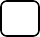 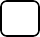 Data 		Firma 	Genitore, o chi esercita la responsabilità genitoriale, per gli alunni delle scuole dell'infanzia, primarie e secondarie di I grado (se minorenni)Il/La sottoscritto/a dichiara di avere effettuato la scelta in osservanza delle disposizioni sulla responsabilità genitoriale di cui agli artt. 316, 337 ter e 337 quater del codice civile che richiedono il consenso di entrambi i genitori.Data 	Firma 	Scuola 	Sez.  	Art. 9.2 dell'Accordo, con protocollo addizionale, tra la Repubblica Italiana e la Santa Sede firmato il 18 febbraio 1984, ratificato con la legge 25 marzo 1985, n. 121, che apporta modificazioni al Concordato Lateranense dell'11 febbraio 1929:"La Repubblica Italiana, riconoscendo il valore della cultura religiosa e tenendo conto che i principi del cattolicesimo fanno parte del patrimonio storico del popolo italiano, continuerà ad assicurare, nel quadro delle finalità della scuola, l'insegnamento della religione cattolica nelle scuole pubbliche non universitarie di ogni ordine e grado.Nel rispetto della libertà di coscienza e della responsabilità educativa dei genitori, è garantito a ciascuno il diritto di scegliere se avvalersi o non avvalersi di detto insegnamento.All'atto dell'iscrizione gli studenti o i loro genitori eserciteranno tale diritto, su richiesta dell'autorità scolastica, senza che la loro scelta possa dar luogo ad alcuna forma di discriminazione".N.B. I dati rilasciati sono utilizzati dalla scuola nel rispetto delle norme sulla privacy, di cui al regolamento definito con Decreto Ministeriale 7 dicembre 2006,n. 305Ho preso visione della nota informativa*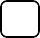 Le attività alternative saranno comunicate dalla scuola all'avvio dell'anno scolasticDati Secondo GenitoreCognome 		Nome  	Cittadinanza 		Nato/a il 	Comune o Stato Estero di Nascita 	Provincia  	Sesso 	Codice Fiscale  	Residenza  	indirizzocomune	provc.a.p.	telefono	cellulareInformazioni sulla Famigliaposta elettronicaInformazioni da fornire per l'organizzazione dei servizi scolastici a favore degli alunni (ad es. deleghe per il ritiro degli alunni, elezioni organi collegiali, ecc.)La Propria Famiglia Convivente e' composta, oltre all’alunno, da :Cognome	Nome	Luogo e Data nascita	Prov.	Grado ParentelaREPERIBILITÀ DEI GENITORI O DI PERSONE DAGLI STESSI DELEGATE PER COMUNICAZIONI URGENTI*-	Genitore – Luogo di lavoro 	Tel. 		Cell.  	Indirizzo email   	-	Genitore – Luogo di lavoro  	Tel. 		Cell.  	Indirizzo email	 	-		Altri – Cognome e Nome  		                                                                                  Grado di parentela 	luogo   	Tel. 		Cell.   	Si specifica che i dati contenuti nel presente modulo d’iscrizione saranno trasferiti anche al Comunedi Basiglio che li tratterà per i fini istituzionali dell’Ente nell’area dei Servizi Educativi.DICHIARAZIONE SOSTITUTIVA DELL’ATTO DI NOTORIETA’ – AUTOCERTIFICAZIONE(ai sensi degli art. 46 e 47 DPR 445/200)Oggetto: Autodichiarazione relativa alla richiesta di uscita autonoma dalla scuola secondariadel figlio/a ……………………………………….	………………………………………………………………………cognome	nomeIo sottoscritto/a ………………………………………………………… (CF	),nato a …………………………. Prov. ………. Il ………………………….., residente a ……………………………CAP …………………. Via …………………………………………………………………………………. N . ……….Io sottoscritt0/a ………………………………………………………… (CF	),nata a …………………………. Prov. ………. Il ………………………….., residente a ……………………………CAP …………………. Via …………………………………………………………………………………. N . ……….in qualità di genitori di ………………………………………………..., avvalendoci delle disposizioni in materia diautocertificazione e consapevoli delle pene stabilite per false attestazioni e mendaci dichiarazioni,DICHIARIAMOsotto la nostra personale responsabilità che󠄋 non ci è possibile prelevare nostro/a figlio/a all’uscita dell’edificio scolastico;󠄋 non è possibile delegare un altro adulto per tale compito;󠄋 nostro/a figlio/a ha raggiunto un livello di autonomia, di consapevolezza del     pericolo e di capacità di autogestione tale da consentirgli/le di affrontare il percorso     casa-scuola in sicurezza;󠄋 il rilascio dell’alunno/a avviene in luogo non pericoloso e che l’itinerario scuola/abitazione si sviluppa lungo vie a scorrimento non veloce del traffico ed è conosciuto e praticato dall’alunno/a;󠄋 nostro/a figlio/a ha più volte effettuato il percorso anche da solo.AUTORIZZIAMOl’istituzione scolastica al termine delle lezioni, a consentire l’uscita autonoma del minore dai locali della scuola, consapevoli che al di fuori dell’orario didattico la vigilanza ricade interamente sulla famiglia ed esonerando il personale scolastico dalla responsabilità connessa all’adempimento dell’obbligo di vigilanza.Ci IMPEGNAMO altresì:a dare chiare istruzioni affinché nostro/a figlio/a rientri al proprio domicilio, senza divagazioni; ad informare tempestivamente la scuola qualora le condizioni di sicurezza abbiano a modificarsi. Data ………………………….Firma ………………………………………..Firma ……………………………………...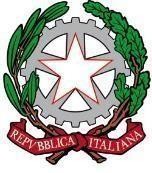 Ministero dell’Istruzione e del Merito       ISTITUTO COMPRENSIVO DI BASIGLIO                                        PIAZZA LEONARDO DA VINCI, 1 - 20080 BASIGLIO (MI)Codice Fiscale 97033930153 - Codice Meccanografico MIIC88400G Telefono 0290753109 - Fax 0290751491PEO: miic88400g@istruzione.it; PEC: miic88400g@pec.istruzione.it Sito web: https://www.icbasiglio.edu.it/Io/La	sottoscritto/a  	    Nato il …../……/………….. a 	    in qualità di genitore/ tutore del minore ........................................................................iscritto presso la presente scuola per l’indirizzo 	   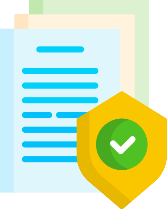 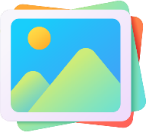 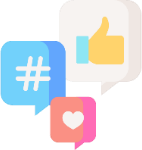 PRENDE ATTOChe l’Istituto Comprensivo di Basiglio (di seguito “Istituto”) realizza ed utilizza fotografie, audio, video o altri documenti contenenti l’immagine, il nome e la voce di mio/a figlio/a, nell’ambito di attività educative e didattiche contenute nel PTOF (comprese le visite guidate e i viaggi di istruzione), per scopi documentativi, formativi e informativi, durante tutto il periodo in cui mio/a figlio/a risulterà iscritto alla scuola;   (selezionare una delle due opzioni)                                                 AUTORIZZA                                                    NON AUTORIZZAl’Istituto affinché Le immagini e le registrazioni audio-video realizzate dalla scuola, nonché gli elaborati espressivi/creativi prodotti dallo studente durante le attività scolastiche, siano utilizzati per documentare e divulgare le attività della scuola tramite il SITO WEB, pagina Facebook ufficiale dell’istituto scolastico https://www.facebook.com/icbasiglio/ e tramitei canali Istituzionali della Scuola e piattaforme multimediali autorizzate dall’Istituto scolastico per le finalità connesse all’erogazione del servizio di istruzione;   AUTORIZZA                                       NON AUTORIZZA (selezionare una delle seguenti opzioni)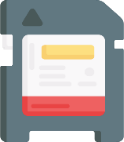 (qualora previsto) l’Istituto in merito alle pubblicazioni e/o divulgazioni di articoli (es. il giornalino della scuola, blog online), locandine (es. Annuario), e/o CD-ROM alle famiglie contenenti l’immagine, il nome e la voce di mio/a figlio/a che saranno utilizzati per documentare e divulgare le attività della scuola per fini promulgativi e/o d’informazione delle attività didattiche   (selezionare una delle seguenti opzioni)	AUTORIZZA	NON AUTORIZZA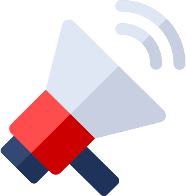 l’Istituto affinché Le immagini e le registrazioni audio-video realizzate dalla scuola siano utilizzate per documentare e divulgare alle famiglie attività della scuola quali: saggi, mostre, concorsi, corsi di formazione, seminari, convegni e iniziative promosse dall'Istituto anche in collaborazione con altri Enti (N.B. specifiche informative verranno comunque rese disponibili in sede di progetto specifico)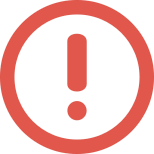 PRENDE ATTO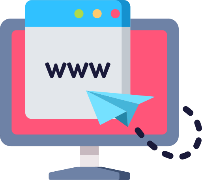 Inoltre, che nostro/a figlio/a avrà accesso ad internet (es. Laboratorio) a scuola in presenza di insegnanti (o personale specializzato) che prenderanno tutte le precauzioni per garantire che gli studenti non accedano a materiale non adeguato cosi come specificato nelle attività didattiche contenute nel PTOF.   N.B.: La presente autorizzazione NON consente l’uso dei documenti di cui sopra in contesti chepregiudichino la dignità ed il decoro delle persone e comunque per usi e fini diversi da quelli sopra indicati.   PRENDE VISIONE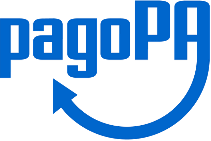 dell’informativa Privacy disponibile nel sito web della scuola nella pagina privacy dedicata e/o tramite circolare su Registro elettronico correlata all’attivazione del servizio di pagamento “Pago in rete”. Nell’ambito della gestione dei pagamenti elettronici con il servizio “Pago In Rete”, l’Istituto può, inter alia, trattare dati personali relativi al soggetto versante (genitore, delegato, tutore o responsabile genitoriale) in associazione con quelli dell’alunno/a per abilitare le famiglie al versamento telematico con il sistema pagoPA delle tasse e dei contributi scolastici richiesti agli alunni frequentanti per i servizi scolastici offerti.        	 (apporre un flag solo se interessati)     	    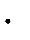 Chiede all’Istituzione scolastica di associare il proprio Codice Fiscale con quello   dell’alunno/a o dello studente/studentessa ai fini della visualizzazione e pagamento degli avvisi telematici ad esso/a intestati.INOLTRE	AUTORIZZA                                                                              NON AUTORIZZAl’Istituto affinché il rappresentante di classe, − nell’espletare attività di raccolta di micro-pagamenti attraverso il portale di “Pago in rete” −, possa visualizzare e pagare gli avvisi telematici intestati agli alunni della classe per conto del genitore. L’associazione tra rappresentante di classe e alunni viene effettuata dalla segreteria scolastica su esplicita richiesta del rappresentante di classe, previa autorizzazione da parte dei genitori degli alunni della classe. Si precisa che, senza il consenso da parte del genitore, il rappresentante di classe NON potrà essere associato all’alunno.   Tutte le volte che viene configurato un avviso di pagamento, la segreteria scolastica può decidere se abilitare o meno il rappresentante di classe alla visualizzazione e al pagamento di tale avviso intestato agli alunni della classe per conto delle famiglie.   DICHIARA INOLTRE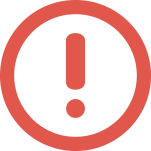 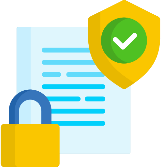 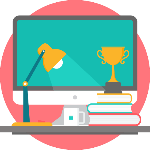 Per ulteriori informazioni: https://www.miur.gov.it/web/guest/privacy-tra-i-banchi-di-scuola   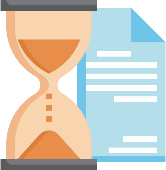 Il Dirigente ScolasticoDott.ssa Monica Ronchi   (Documento informatico firmato digitalmente ai sensi del DPR 445/2000 e del D.Lvo 82/2005 e norme collegate)FIRMA DI ENTRAMBI I GENITORI 	/    	   OPPURE   In caso di firma di un Solo Genitore/tutore/affidatario: “Il/La sottoscritto/a, conformemente alle disposizioni in materia di autocertificazione e consapevole delle conseguenze amministrative e penali per chi rilasci dichiarazioni non veritiere, di formazione o uso di atti falsi, ai sensi del DPR 445/2000, dichiara di aver rilasciato la predetta autorizzazione in osservanza delle disposizioni sulla responsabilità genitoriale di cui agli artt. 316, 337 ter e 337 quater del codice civile, che richiedono il consenso di entrambi i genitori.”   FIRMA DEL GENITORE    	   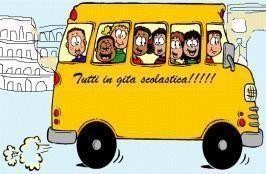 FIRMA DI ENTRAMBI I GENITORI 	/    	   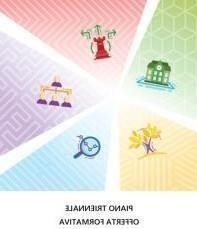 OPPURE   In caso di firma di un Solo Genitore/tutore/affidatario: “Il/La sottoscritto/a, conformemente alle disposizioni in materia di autocertificazione e consapevole delle conseguenze amministrative e penali per chi rilasci dichiarazioni non veritiere, di formazione o uso di atti falsi, ai sensi del DPR 445/2000, dichiara di aver rilasciato la predetta autorizzazione in osservanza delle disposizioni sulla responsabilità genitoriale di cui agli artt. 316, 337 ter e 337 quater del codice civile, che richiedono il consenso di entrambi i genitori.”   FIRMA DEL GENITORE    	 	   Basiglio (MI), / /            INFORMATIVA SULLA RESPONSABILITA' GENITORIALEIl modulo recepisce le nuove disposizioni contenute nel decreto legislativo 28 dicembre 2013,n. 154 che ha apportato modifiche al codice civile in tema di filiazione. Si riportano di seguito le specifiche disposizioni concernenti la responsabilità genitoriale.Art. 316 co. 1 Responsabilità genitoriale.Entrambi i genitori hanno la responsabilità genitoriale che è esercitata di comune accordo tenendo conto delle capacità, delle inclinazioni naturali e delle aspirazioni del figlio. I genitori di comune accordo stabiliscono la residenza abituale del minore.Art. 337- ter co. 3 Provvedimenti riguardo ai figli.La responsabilità genitoriale è esercitata da entrambi i genitori. Le decisioni di maggiore interesse peri figli relative all'istruzione, all'educazione, alla salute e alla scelta della residenza abituale del minore sono assunte di comune accordo tenendo conto delle capacità, dell'inclinazione naturale e delle aspirazioni dei figli. In caso di disaccordo la decisione è rimessa al giudice. Limitatamente alle decisioni su questioni di ordinaria amministrazione, il giudice può stabilire che i genitori esercitino la responsabilità genitoriale separatamente.Qualora il genitore non si attenga alle condizioni dettate, il giudice valuterà detto comportamento anche al fine della modifica delle modalità di affidamento.Art. 337-quater co. 3Affidamento a un solo genitore e opposizione all'affidamento condiviso.Il genitore cui sono affidati i figli in via esclusiva, salva diversa disposizione del giudice, ha l'esercizio esclusivo della responsabilità genitoriale su di essi; egli deve attenersi alle condizioni determinate dal giudice. Salvo che non sia diversamente stabilito, le decisioni di maggiore interesse per i figli sono adottate da entrambi i genitori. Il genitore cui i figli non sono affidati ha il diritto ed il dovere di vigilare sulla loro istruzione ed educazione e può ricorrere al giudice quando ritenga che siano state assunte decisioni pregiudizievoli al loro interesse.Alla luce delle disposizioni sopra indicate, la richiesta di iscrizione, rientrando nella responsabilità genitoriale, deve essere sempre condivisa da entrambi i genitori.Pertanto dichiaro di aver effettuato la scelta nell'osservanza delle norme del codice civile sopra richiamate in materia di responsabilità genitoriale.La compilazione del presente modulo di domanda d'iscrizione avviene secondo le disposizioni previste dal D.P.R. 28 dicembre 2000, n. 445, "TESTO UNICO DELLE DISPOSIZIONI LEGISLATIVE E REGOLAMENTARI IN MATERIA DI DOCUMENTAZIONE AMMINISTRATIVA", comemodificato dall'articolo 15 della legge 12 novembre 2011, n.183.Basiglio, 		FIRMAINFORMATIVA PRIVACY RELATIVA AL TRATTAMENTO DI DATI PERSONALI DI ALUNNI E GENITORI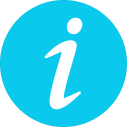 ai sensi dell’Art. 13 del Regolamento generale per la protezione dei dati personali (GDPR 679/16)Gentili Genitori, l’Istituto Scolastico è lieto di introdurVi le novità legate alla Nuova normativa Europea in materia di Privacy cd. REGOLAMENTO EUROPEO n. 2016/679 ed il Nuovo “Codice in materia di Protezione dei dati personali” d. Lgs. 196/03, così come modificato dal D. Lgs.101/2018. La nuova Legislazione prevede che la trasparenza sia alla base di qualsiasi trattamento, ad esempio nella fase della loro raccolta, conservazione, comunicazione, e/o diffusione durante l’attività istituzionale. 	 1.	INTRODUZIONE E DEFINIZIONIL’oggetto della tutela offerta da ogni Normativa sulla Privacy è il “trattamento di dati personali”. In quanto persona fisica alla quale si riferiscono i dati trattati (potremmo dire “proprietario” dei dati personali di riferimento), il Regolamento UE 2016/679 La definisce con il termine “interessato” e Le riserva una serie di diritti e prerogative a Suo favore. In particolare: “i dati comuni”: i dati che permettono l'identificazione diretta - come i dati anagrafici (ad esempio: nome e cognome), le immagini, ecc. - e i dati che permettono l'identificazione indiretta, come un numero di identificazione (ad esempio, il codice fiscale, l'indirizzo IP, il numero di targa); i “dati particolari (ex sensibili)”: sono quei dati personali che sono idonei a rivelare l'origine razziale ed etnica, le convinzioni religiose, filosofiche o dialtro genere, le opinioni politiche, l'adesione a partiti, sindacati, associazioni od organizzazioni a carattere religioso, filosofico, politico o sindacale, nonché i dati personali idonei a rivelare lo stato di salute e la vita sessuale.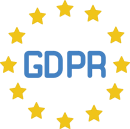  	 2.	TITOLARE DEL TRATTAMENTO DEI DATI e DATA PROTECTION OFFICER (DPO)Il Titolare del trattamento dei dati è l’Istituzione Scolastica stessa, avente personalità giuridicaautonoma e legalmente rappresentata dal Dirigente Scolastico pro tempore. Il Responsabile per la Protezione deiDati personali (RPD) è la società Privacycert Lombardia S.r.l. – referente interno Dott. Massimo Zampetti - con sede in Bergamo, Pass. Don Seghezzi n. 2, 24122 – BG, tramite un contrattodi servizi in “outsourcing” ai sensi dell’Art. 37 del GDPR 679/16.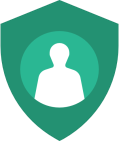 FINALITÀ DI TRATTAMENTOTutti i trattamenti si svolgono esclusivamente al fine di adempiere agli obblighi connessi all’instaurazione ed al mantenimento dei rapporti suddetti  per  le  diverse  finalità previste  dalle  normative  vigenti   per  il funziona mento  delle  scuole  ed  ispirandosi  ai  seguenti  principi generali:   necessità;   liceità;  correttezza; lealtà;  sicurezza  e  protezione.  Senza  pretesa  di  esaustività  (i  dettagli  saranno  contenuti nelle informative specifiche che verranno di volta in volta fornite), i trattamenti svolti dall’Istituto ai sensi dell’art. 6 lettera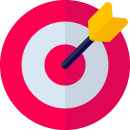 e) del Regolamento UE sono: iscrizione e frequenza degli allievi; gestione della carriera di personale ed allievi; utilizzo dei servizi telematici e di posta elettronica per tutti i fini; fruizione di contributi, agevolazioni e servizi connessi ai rapporti intercorrenti con l’Istituto; rilevazioni per la valutazione delladidattica; applicazione delle misure di sicurezza degli ambienti di lavoro (D.lgs. 81/2008); gestione dell’offerta formativa e dell’assegnazione degli incarichi; gestione della struttura organizzativa, dell’anagrafica del personale e registrazione degli eventi di carriera (trattamento giuridico del personale); gestione delle pratiche assicurative e previdenziali; trattamenti assistenziali, denunce e pratiche di infortunio, trattamenti assistenziali.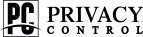 CARATTERE OBBLIGATORIO O FACOLTATIVO DEL CONFERIMENTO DEI DATI PERSONALI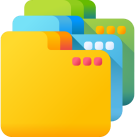 Il conferimento dei dati richiesti è previsto anche senza il Consenso espresso dell’interessato in quanto quest’ultimo è necessario alla realizzazione delle finalità istituzionali di cui al punto 3. L'eventuale diniego al trattamento di tali dati potrebbe determinare il mancato perfezionamento dell'iscrizione e l'impossibilità di fornire tutti i servizi necessari per garantire il diritto all'istruzione e formazione. I Dati personali sono trattati senza il consenso dell’interessato poiché strettamente necessari all’esercizio delle funzioni istituzionali. Per quanto riguarda l'allievo: nome e cognome dell’alunno, data e luogo di nascita, indirizzo e numero telefonico, titolo di studio, attestati di esito scolastico e altri documenti e dati relativi alla carriera scolastica, foto ed eventuale certificato d’identità, certificati medici o altre dichiarazioni, e in determinati casi certificazione di vaccinazione; Per quanto riguarda i Genitori/Tutori dell’alunno: nome e cognome dei genitori o di chi esercita la patria potestà, data e luogo di nascita, indirizzo e numero telefonico, se diversi da quelli dell’alunno. I dati personali qualificati dal RegolamentoUE 2016/679 come sensibili e giudiziari verranno trattati nel rispetto del principio di indispensabilità del trattamento. Di norma non saranno soggetti a diffusione, salvo la necessità di comunicare gli stessi adaltri Enti Pubblici nell’esecuzione di attività istituzionali previste da norme di legge in ambito sanitario, previdenziale, tributario, infortunistico, giudiziario, collocamento lavorativo, nei limiti previsti dal D.M. 305/2006. I Dati personali sono trattati solo previo specifico consenso dell’interessato per taluni procedimenti amministrativi attivabili soltanto su domanda individuale (ottenimento di particolari servizi,prestazione, benefici, esenzioni, certificazioni, ecc.) dove può essere indispensabile il conferimento di ulteriori dati, altrimenti la finalità richiesta non sarebbe raggiungibile. Il trattamento dei dati personali per specifiche finalità diverse da quelle istituzionali e obbligatorie prevede come base giuridica il consensodell’interessato. Il mancato rilascio delle informazioni comporta l’impossibilità di erogazione del servizio. 	  5.	MODALITÀ DI ACQUISIZIONE E DI TRATTAMENTO DEI DATII dati personali dell’alunno e dei genitori vengono acquisiti direttamente dall’alunno stesso, dai genitorie/o dalla scuola di provenienza nel caso dei trasferimenti. A garanzia dei diritti dell’Interessato, il trattamento dei dati è svolto secondo le modalità e le cautele previste dalla normativa vigente, rispettando i presupposti di legittimità di ciascuna richiesta di dati, seguendo principi di correttezza, di trasparenza, di tutela della sua dignità e della sua riservatezza. Il trattamento può essere svolto in forma cartacea, o attraverso strumenti informatici e telematici, ed i relativi dati saranno conservati, oltreche negli archivi presenti presso la presente istituzione scolastica, anche presso gli archivi del MI, suoi organi periferici (Ufficio Scolastico Regionale, Ambito Territoriale Provinciale, ed altri) ed Enti Pubblici o privati con cui la scuola collabora nell’ambito dell’offerta formativa (PTOF). In tal caso i dati verrannotrattati econservati secondo le regole tecniche di conservazione digitale indicate dall’AGID. I dati cartacei, invece, secondo quanto previsto dai piani di conservazione e scarto indicati dalla direzione generale degli archivi presso il Ministero dei beni culturali.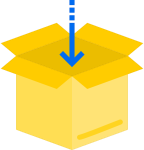  	  6.	I MIEI DATI POTRANNO ESSERE COMUNICATI?I soggetti a cui i dati personali potranno essere comunicati nell’ambito della scuola sono: il DirigenteScolastico, gli Incaricati di primo livello (es. D.S.G.A., Collaboratore Vicario e Animatore Digitale), gli Incaricati del trattamento di secondo livello (es. Docenti, A.A. e C.S.) ed altri soggetti nella misura strettamente indispensabile al perseguimento delle attività di carattere istituzionale relativamente ai dati necessari alle attività didattiche, di valutazione ed integrative. I dati personali, diversi da quelli sensibili e giudiziari, potranno essere comunicati ad altri enti pubblici o privati esclusivamente nei casi previsti da leggi e regolamenti. I dati personali potranno essere comunicati ai soggetti pubblici (es. ATS o similari, Comune, Provincia, USR, Ambiti territoriali, Organi giudiziari, ecc.) solo nei limiti di quanto previsto e richiesto dalle vigenti disposizioni di legge e di Regolamento e degli obblighi conseguenti per l’istituzione scolastica stessa. I dati relativi agli esiti scolastici degli alunni potranno essere pubblicati mediante affissione all'ALBO della scuola secondo le vigenti disposizioni in materia. I dati da Lei forniti potranno essere comunicati a terzi soggetti che forniscono servizi a codesta Istituzione scolastica quali, a titolo esemplificativo, agenzie di viaggio e strutture ricettive(esclusivamente in relazione a gite scolastiche, viaggi d’istruzione e campi scuola), imprese di assicurazione (in relazione a polizze in materia infortunistica), eventuali ditte fornitrici di altri servizi (quali ad esempio servizi di mensa, software gestionali, registro elettronico, servizi digitali, ecc). La realizzazione di questi trattamenti costituisce una condizione necessaria affinché l’interessato possa usufruire dei relativi servizi; in caso di trattamenti continuativi, le ditte in questione verranno nominate responsabili del trattamento, limitatamente ai servizi resi.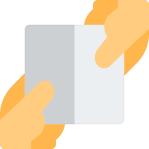 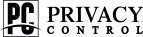 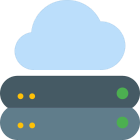 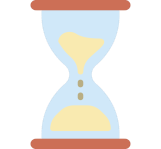 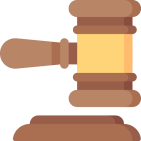 DOVE VENGONO CONSERVATI I DATI PERSONALI?I dati personali vengono conservati in archivi informatici e/o cartacei protetti mediante misure efficaci eadeguate a contrastare i rischi di violazione considerati dal Titolare. I dati personali sono conservati suserver ubicati all’interno dell’Unione Europea. Resta in ogni caso inteso che il Titolare, avrà facoltà di spostare i server anche extra-UE. In tal caso, quest’ultimo assicura sin d’ora che il trasferimento dei dati extra-UE   avverrà  in  conformità  alle   disposizioni   di   legge   applicabili,   previa  stipula  delle   clausole contrattuali standard previste dalla Commissione Europea. Ad ogni modo, gli interessati sono invitati aconsultare le condizioni d’uso delle piattaforme utilizzate con ogni considerazione in termini di scelta consapevole del trattamento. Non si effettuano trattamenti basati su processi decisionali automatizzati(es. profilazione).QUALE È IL PERIODO DI CONSERVAZIONE DEI DATI PERSONALI?I dati  personali  vengono conservati  presso l’Istituto per tutto il tempo  in cui  la prestazione sarà attiva  e verrà trattenuto il fascicolo per il periodo di conservazione obbligatorio previsto dalla normativa vigente. I tempi di conservazione dei dati (senza differenza alcuna tra cartacei e digitali) sono stabiliti dalla normativa di riferimento per le Istituzioni scolastiche individuabile nella Legge 59/1997 (Art. 21), D.P.R.275/1999, D.P.R. 445/2000, D.Lgs. 42/2004 e Legge 137/2002 (Art. 10). I dati personali riferibili a documenti soggetti ad archiviazione possono variare per un periodo illimitato o per 50 anni (elenco non esaustivo) fanno riferimento alla contrattazione d’Istituto, a fascicoli individuali del personale e degli allievi, orari di servizio e registro assenze, accertamenti sanitari riferiti ad infortuni, registri di iscrizione/immatricolazione degli allievi, registri generali dei voti e delle valutazioni, dati relativi a borse di studio, elaborati delle prove scritte, grafiche e pratiche per gli esami di Stato, pagelle e dati di scrutinio. I dati riferibili a documenti soggetti ad archiviazione per 6 anni (con obbligo, comunque, di conservazione di 1 esemplare a campione) riguardano (elenco non esaustivo) le elezioni e convocazioni degli organi collegiali, elenchi buoni libro e cedole librarie, elenchi servizio mensa, elenchi servizio di trasporto degli allievi, certificati di nascita e vaccinazione e documenti vaccinali in genere, registri delleassenze degli allievi. I dati riferibili a documenti soggetti ad archiviazione per 1 anno (elenco non esaustivo) si intendono gli elaborati delle prove scritte, grafiche e pratiche degli alunni (con obbligo, comunque, di conservazione di 1 annata a campione ogni 5 anni per scuole primarie di primogrado e secondarie di secondo grado, 1 a campione ogni 3 per scuole secondarie di primo grado) ad esclusione di quelli prodotti per l’esame di Stato e di atti per i quali si intende illimitata la conservazione (vedi “piano di conservazione e scarto per gli archivi delle Istituzioni scolastiche”). Tutta la documentazione di natura contabile-amministrativa è soggetta ad obbligo di conservazione decennale.QUALI SONO I DIRITTI DELL’INTERESSATO?Relativamente ai suoi dati personali potrà esercitare i diritti di accesso, rettifica, cancellazione, limitazione, opposizione e portabilità garantiti dagli artt. 15 – 22 del GDPR n. 679/16, rivolgendosi con apposita richiesta al Titolare o ai Responsabili del trattamento, se nominati. L’informativa completa è  	    pubblicata all'Albo online della presente istituzione scolastica.AGGIORNAMENTI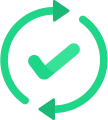 La presente Informativa potrà subire modifiche o semplicemente aggiornamenti circa il contenuto, in parte o completamente, a seguito di variazioni delle attività svolte o della Normativa Applicabile. L’Istituto informerà gli interessati di tali variazioni non appena verranno introdotte e saranno vincolantinon appena rese note attraverso i canali istituzionali (registro elettronico, circolari, sito web ecc.). 	 OGGETTO: PRESA VISIONE DELL’INFORMATIVA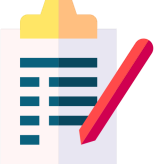 La presente informativa va sottoscritta a scopo di mera attestazione di aver ricevuto l’informativa prevista dall'art. 13 e 14 del GDPR 679/16. La firma dei genitori vale anche come attestazione di aver ricevuto l’informativa riguardo ai loro dati personali.Il sottoscritto interessato conferma di aver letto. Compreso e preso visione dell’informativa sulla protezione dei dati personali qui esposta, compresa la parte relativa ai casi più frequenti di dati sensibili o giudiziari.Alunno (Nome e Cognome) 	Classe  	Firma   di   entrambi   i  genitori/tutore/affidatario 	/In caso di firma di un solo genitore/autore/affidatario lo stesso sottoscrive contestualmente la seguente dichiarazione: “Il sottoscritto, consapevole delle conseguenze amministrative e penali per chi rilascia dichiarazioni non corrispondenti a verità, ai sensi del d.p.r. 445 del 2000, Dichiara di aver effettuato la scelta/richiesta in osservanza delle disposizioni sulla responsabilità genitoriale di cui agli articoli 316, 337 ter e 337 quater del codice civile, che richiede il consenso di entrambi genitori”.Firma del genitore/tutore/affidatario  	***Si pregano i Gentili Genitori di prendere regolarmente visione delle comunicazioni pubblicate sul Registro Elettronico, mettendo la relativa spunta di lettura per presa visione. La presente procedura si considera valida UNICAMENTE come prova di avvenuta lettura di una Informativa privacy o altra comunicazione dell’Istituto e si considera sostitutiva della firma autografa su documento cartaceo.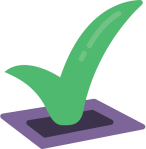 REGISTRO ELETTRONICOL’Istituto mette a disposizione la modalità di sottoscrizione dell’informativa cartacea, SU RICHIESTA dei genitori alla Segreteria didattica.La Dirigente ScolasticaDott.ssa Monica RonchiFirma autografa omessa ai sensi dell’art. 3 del D. Lgs. n.39/1993DI PRENDERE ATTOche qualora vengano acquisite, a titolo di "ricordo", immagini e/o riprese video nelle recite/laboratori didattici/gite d’istruzione ne è VIETATA LA PUBBLICAZIONE E LA DIFFUSIONE (in qualsiasi forma) a meno di avere ottenuto il consenso esplicito e diretto con apposita firma di o per tutte le persone presenti nei video o nelle foto.   DI PRENDERE ATTOche i genitori non sono autorizzati a realizzare riprese audio e video, nonché fotografie in classe o nei locali della scuola durante le normali attività scolastiche o in incontri, colloqui, assemblee.   Di aver preso visione e compresodell’INFORMATIVA di cui all’art.13 del GDPR 679/16 e relativi allegati, i quali sono pubblicati all’albo dell’istituzione scolastica, oppure sul sito web del medesimo.   Di aver preso visione e compresodell’INFORMATIVA di cui all’art. 13 del GDPR 679/16 e connesso regolamento d’Istituto, relativi all’uso della piattaforma multimediale Google Workspace e attivazione dell’account istituzionale, i quali sono pubblicati nella pagina privacy policy del sito web istituzionale, ovvero inviate mediante circolare via registro elettronico;   VALIDITA’La presente dichiarazione sarà valida per tutti gli anni in cui l’alunno/a frequenterà la scuola, salvo diverse disposizioni che potranno essere comunicate successivamente. L’interessato potrà sempre revocare il consenso ai sensi dell’art. 7 par. 3 del GDPR tramite comunicazione scritta al Titolare del trattamento.Tempi di conservazione: Le riprese audio/video verranno conservate dall’istituto Scolastico per l’intero ciclo scolastico dell’alunno per tutte le finalità sopra indicate.   USCITE DIDATTICHE SUL TERRITORIOIl/la sottoscritto/a .......................................... genitore autorizza, per tutti gli anni   di frequenza presso la scuola e fino a revoca motivata e scritta, la partecipazione del proprio/a figlio/a alle uscite didattiche sul territorio comunale, con o senza utilizzo de mezzi di trasporto, previste dal progetto educativo di classe sollevando la Scuola da ogni responsabilità per eventuali incidenti in itinere non   riconducibili al dovere di sorveglianza costante dei docenti e sapendo che ogni rischio è coperto da assicurazione.   Presa visioneIl/la  sottoscritto/a	dichiara di aver preso visione del PTOF e dei   Regolamenti d’Istituto (pubblicati sul sito web: www.icbasiglio.edu.it ) e di accettarne il contenuto.   